WILLIG ROSENSTEIN JOHANNA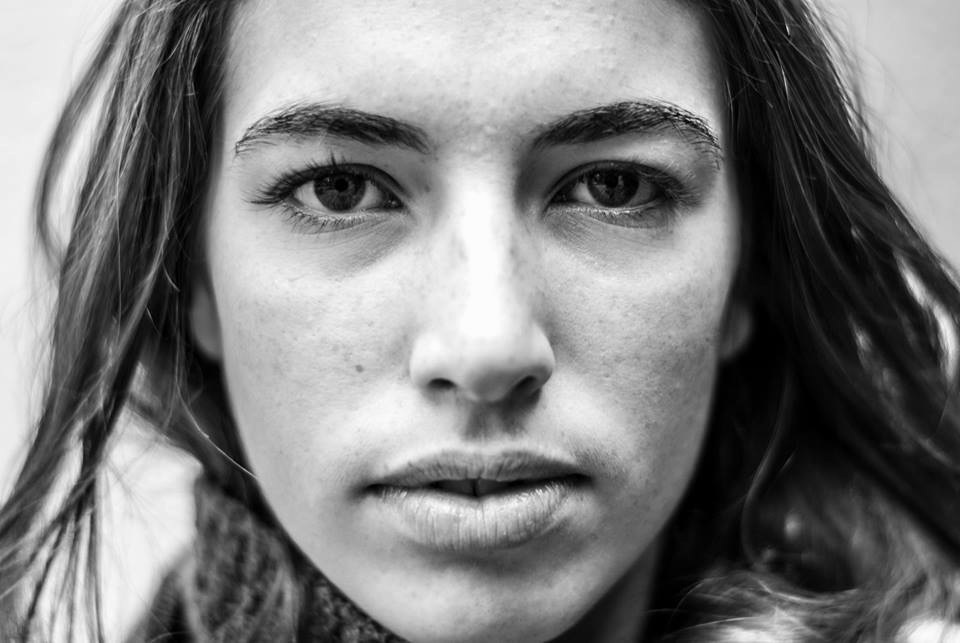 Born the 28/07/95   (22 years old)FrenchRue de Bourg 21 1003 Lausanne, Suisse(+41) 78 685 34 82(+33) 6 71 89 69 48Speak: French/English/Hebrew Height: 1,73 cm   Weight: 58 kgjohanna.willig.rosenstein@gmail.com Professional experience:Cie Alias with Guilherme Botelho – dancer, Switzerland (2017)Company KCDC, kibbutz contemporary dance company - dancer, Israel (2016)Don Giovanni opera, at the auditorium de Dijon, by Jean-Yves Ruf, France (2013)Stage experience: “Sideways Rain” with the Cie Alias in Paris (2017)“Antes” with the Cie Alias in Poland and in Argentina (2017)Company Junior Le MARCHEPIED at Lausanne, Switzerland (2016)Dancer for « Sonomondial » by Antoine Dumont at the Minoterie of Dijon (2014)Erasmus project at Dijon « Through the text faces » by Virgnie Dejeux  (2014)Choreographic meeting:Batsheva dance company, IsraelPhilippe Saire, SwitzerlandCie Sundora & Dgendu, SwitzerlandYossi Berg & Oded Graf dance theater, IsraelNacho Duato company, SpainBallet Preljocaj, FranceFormation:Professional school Maslool Bikurey Haitim,Tel Aviv, Israel (2015)KCDC Dance Journey Program (10 months) at Gaaton, Israel (2014)Diploma of D.E .C with honors et the conservatory of Dijon (Diploma of choreographic study) contemporary section  (2014)Obtention of Literary Diploma in France (2013)